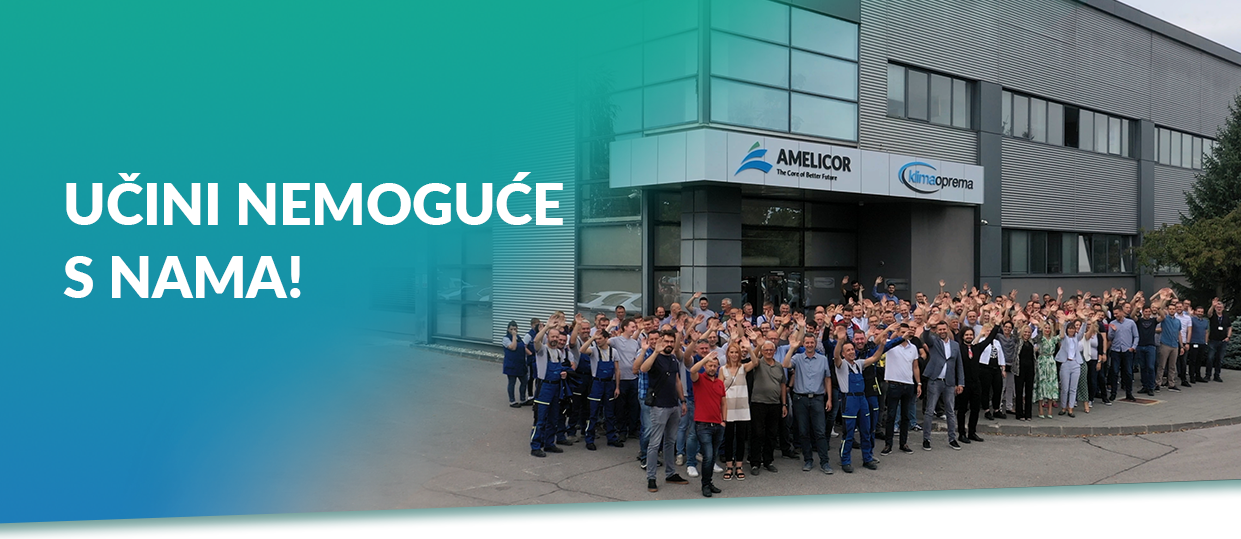 Tehnologija je uvijek predstavljala srce naše kompanije. Još od naših početaka 1975. godine, stvaramo rješenja koja utječu na živote ljudi, koja njihovo radno i životno okruženje čini zdravijim i sigurnijim, a njihovu budućnost jačom.Danas ponosno možemo reći da smo jedan od globalnih lidera u rješenjima za HVAC i čiste prostore. Nudimo projekte po principu "ključ u ruke" za neke od najnaprednijih industrija u svijetu - od biofarmaceutike i zdravstvene industrije pa do mikroelektronike.Pozivamo te da se pridružiš na putovanju, s našim internacionalnim, brzorastućim i uspješnim timom na poziciji:Razvojni inženjer za proizvodne tehnologije (m/ž)Što ćeš raditi?Kroz program mentorstva sudjelovati na razvojnim projektima koji će se zatim implementirati u našoj proizvodnjiSurađivati s timom stručnjaka različitih profila (konstruiranje, automatizacija, robotika, etc.)Razvijati specijalne strojeve, uređaje i proizvodne linije, što podrazumijeva:Analizirati postojeće proizvodne procese u vlastitoj proizvodnji te standardiziranim metodama definirati potencijalne razvojne projekteKoncipirati potencijalna rješenja, procijeniti rizike te ih validirati kroz testoveKonstruirati model stroja ili uređaja koristeći 3D alateRazrađivati tehnološki procesDimenzionirati aktuatoreIzrađivati tehnološku dokumentaciju i održavati istu ažurnom koristeći pritom naše PDM/PLM alatePratiti tijek sklapanjaOd tebe, našeg novog kolege/ice očekujemo:  Inženjer si strojarstva, pri čemu prednost imaju diplomanti proizvodnog smjera, konstrukcijskog smjera te mehatronike i robotikeUpoznat si s radom u 2D razvojnim alatima (AutoCAD, itd.) i s modeliranjem u 3D CAD alatima (Solidworks, Inventor itd.)Poznaješ proizvodne tehnologijeAktivno se služiš engleskim jezikomŠto možeš očekivati ako nam se pridružiš?Jasne ciljeve i razrađeno uvođenje u rad uz mentorstvoAktivno učenje kroz praksu i upoznavanje s novim tehnologijamaRad u mladom, poticajnom, kreativnom i interdisciplinarnom timuRad i stjecanje iskustva na velikom broju raznovrsnih i zanimljivih projekataPrijaviti se možete na mail hr@klimaoprema.com.Naviknuti smo svaki izazov pretvoriti u uspjeh, i motivirani smo izjavom:
Učini nemoguće s nama! Ako si osjetio povezanost sa svim pročitanim, javi nam se što prije, jedva čekamo da te upoznamo!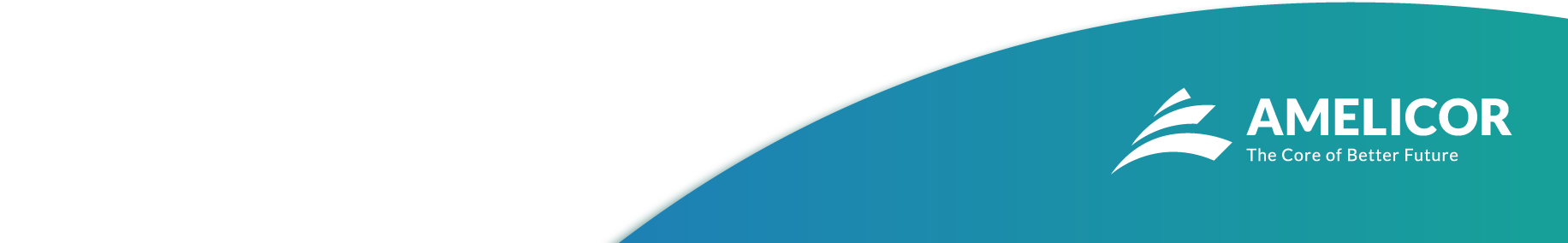 